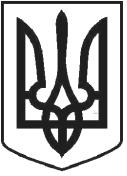 УКРАЇНАЧОРТКІВСЬКА МІСЬКА РАДАСОРОК ТРЕТЯ СЕСІЯ СЬОМОГО СКЛИКАННЯРІШЕННЯм. ЧортківПро звернення депутатів Чортківської міської ради Тернопільської області до Прем'єр–міністра України В. Гройсмана, міністра освіти і науки України Л. Гриневич та в.о. міністра фінансів України О. Макаровоїметою здійснення своєчасної виплати заробітної плати педагогічним працівникам м. Чорткова, керуючись статтею 26 Закону України “Про місцеве самоврядування в Україні”, міська радаУкраїни О. Макарової щодо виділення додаткових коштів освітньої субвенції з державного бюджету, додається.2.Організаційному відділу апарату міської ради направити рішення до вказаних адресатів.3.Контроль за виконанням рішення покласти на секретаря міської ради Дзиндру Я.П.Міський голова	Володимир ШМАТЬКОвід 26 вересня 2018 року№ 1216ВИРІШИЛА:1.Прийняти1.ПрийнятизверненнязверненнядепутатівЧортківськоїміської  радиТернопільськоїобластіобластідоПрем'єр-міністра   УкраїниПрем'єр-міністра   УкраїниВ.Гройсмана таміністра освітиінаукиУкраїни Л. Гриневич та  в.о.України Л. Гриневич та  в.о.України Л. Гриневич та  в.о.міністра фінансів